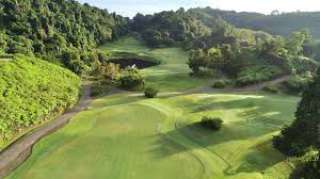 Golf Tour Package Itinerary for the Exclusive Golf Resort PackageThis golf tour package can be customized according to your preferences.Day 1 - Arrival Arrival Phuket International Airport and transfer to your luxury villa, afternoon take in the Phuket Half Day Island Tour.Day 2 - Golf at Red Mountain Golf Club
Golf at Red Mountain Golf Club (Phuket's most exciting course; dramatic scenery and great golf). 

Day 3 - Golf at Blue Canyon Country Club, Lakes Course
Golf at Blue Canyon Country Club, Lakes Course (excellent layout with the best finishing holes in Phuket). 

Day 4 - Departure Leave your luxury Villa and transfer to Phuket International Airport.Start Location : PhuketTour Length : 4 Days (Length can be adjusted)Price from : 45,650Inclusions :Accommodation at The Trisara, Ocean View Pool RoomDaily breakfastTwo rounds of golf with 1 caddie per golferAll airport and golf course transfersAll transfers via private high top VIP touring van or equivalent24/7 golf hotline staffed by knowledgeable service personnelAll taxes and compulsory service chargesExclusions :International airfarePersonal items, drinks, and gratuitiesInternational and domestic airfarePersonal items, drinks, and gratuitiesRecommended Hotels :5 Star Trisara Phuket Villas & ResidencesWe have a wide range of 3 - 5 star hotels available. To meet your preferences and budget please contact us for further information.Extra Info : Please, note that we have numerous villas and golf resorts available that can be easily combined with this suggested Phuket golf holiday package.